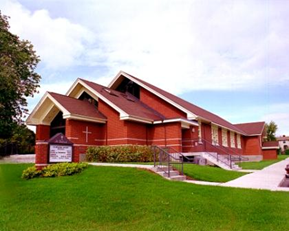 Paroisse Saint-Gabriel55, rue Appleford,  Gloucester  (Ontario)  K1J 6T6Téléphone : 613-745-4342 – Télécopieur : 613-741-7430www.paroissesaintgabriel.com – saintgabriel55@gmail.comSACREMENTS D’INITIATION CHRÉTIENNE - FICHE D’INSCRIPTIONSACREMENTS D’INITIATION CHRÉTIENNE - FICHE D’INSCRIPTIONSACREMENTS D’INITIATION CHRÉTIENNE - FICHE D’INSCRIPTIONSACREMENTS D’INITIATION CHRÉTIENNE - FICHE D’INSCRIPTIONSACREMENTS D’INITIATION CHRÉTIENNE - FICHE D’INSCRIPTIONSACREMENTS D’INITIATION CHRÉTIENNE - FICHE D’INSCRIPTIONSACREMENTS D’INITIATION CHRÉTIENNE - FICHE D’INSCRIPTIONSACREMENTS D’INITIATION CHRÉTIENNE - FICHE D’INSCRIPTIONSACREMENTS D’INITIATION CHRÉTIENNE - FICHE D’INSCRIPTIONSACREMENTS D’INITIATION CHRÉTIENNE - FICHE D’INSCRIPTIONSACREMENTS D’INITIATION CHRÉTIENNE - FICHE D’INSCRIPTIONSACREMENTS D’INITIATION CHRÉTIENNE - FICHE D’INSCRIPTIONSACREMENTS D’INITIATION CHRÉTIENNE - FICHE D’INSCRIPTIONSACREMENTS D’INITIATION CHRÉTIENNE - FICHE D’INSCRIPTIONSACREMENTS D’INITIATION CHRÉTIENNE - FICHE D’INSCRIPTIONSACREMENTS D’INITIATION CHRÉTIENNE - FICHE D’INSCRIPTIONSACREMENTS D’INITIATION CHRÉTIENNE - FICHE D’INSCRIPTIONSACREMENTS D’INITIATION CHRÉTIENNE - FICHE D’INSCRIPTIONSACREMENTS D’INITIATION CHRÉTIENNE - FICHE D’INSCRIPTIONSACREMENTS D’INITIATION CHRÉTIENNE - FICHE D’INSCRIPTIONSACREMENTS D’INITIATION CHRÉTIENNE - FICHE D’INSCRIPTIONSACREMENTS D’INITIATION CHRÉTIENNE - FICHE D’INSCRIPTIONSACREMENTS D’INITIATION CHRÉTIENNE - FICHE D’INSCRIPTIONSACREMENTS D’INITIATION CHRÉTIENNE - FICHE D’INSCRIPTIONSACREMENTS D’INITIATION CHRÉTIENNE - FICHE D’INSCRIPTIONSACREMENTS D’INITIATION CHRÉTIENNE - FICHE D’INSCRIPTIONSACREMENTS D’INITIATION CHRÉTIENNE - FICHE D’INSCRIPTIONSACREMENTS D’INITIATION CHRÉTIENNE - FICHE D’INSCRIPTIONSACREMENTS D’INITIATION CHRÉTIENNE - FICHE D’INSCRIPTIONSACREMENTS D’INITIATION CHRÉTIENNE - FICHE D’INSCRIPTIONSACREMENTS D’INITIATION CHRÉTIENNE - FICHE D’INSCRIPTIONSACREMENTS D’INITIATION CHRÉTIENNE - FICHE D’INSCRIPTIONSACREMENTS D’INITIATION CHRÉTIENNE - FICHE D’INSCRIPTIONSACREMENTS D’INITIATION CHRÉTIENNE - FICHE D’INSCRIPTIONSACREMENTS D’INITIATION CHRÉTIENNE - FICHE D’INSCRIPTIONDEMANDE DE :DEMANDE DE :DEMANDE DE :DEMANDE DE :DEMANDE DE :DEMANDE DE :DEMANDE DE :DEMANDE DE :DEMANDE DE :DEMANDE DE :DEMANDE DE :  Baptême  1er pardon  1ère communion  Confirmation  Baptême  1er pardon  1ère communion  Confirmation  Baptême  1er pardon  1ère communion  Confirmation  Baptême  1er pardon  1ère communion  Confirmation  Baptême  1er pardon  1ère communion  Confirmation  Baptême  1er pardon  1ère communion  Confirmation  Baptême  1er pardon  1ère communion  Confirmation  Baptême  1er pardon  1ère communion  Confirmation  Baptême  1er pardon  1ère communion  ConfirmationSi déjà baptisé, s.v.p. joindrele certificat de baptêmeSi déjà baptisé, s.v.p. joindrele certificat de baptêmeSi déjà baptisé, s.v.p. joindrele certificat de baptêmeSi déjà baptisé, s.v.p. joindrele certificat de baptêmeSi déjà baptisé, s.v.p. joindrele certificat de baptêmeSi déjà baptisé, s.v.p. joindrele certificat de baptêmeSi déjà baptisé, s.v.p. joindrele certificat de baptêmeSi déjà baptisé, s.v.p. joindrele certificat de baptêmeSi déjà baptisé, s.v.p. joindrele certificat de baptêmeSi déjà baptisé, s.v.p. joindrele certificat de baptêmeSi déjà baptisé, s.v.p. joindrele certificat de baptêmeSi déjà baptisé, s.v.p. joindrele certificat de baptêmeSi déjà baptisé, s.v.p. joindrele certificat de baptêmeSi déjà baptisé, s.v.p. joindrele certificat de baptêmeSi déjà baptisé, s.v.p. joindrele certificat de baptêmeDEMANDE DE :DEMANDE DE :DEMANDE DE :DEMANDE DE :DEMANDE DE :DEMANDE DE :DEMANDE DE :DEMANDE DE :DEMANDE DE :DEMANDE DE :DEMANDE DE :  Baptême  1er pardon  1ère communion  Confirmation  Baptême  1er pardon  1ère communion  Confirmation  Baptême  1er pardon  1ère communion  Confirmation  Baptême  1er pardon  1ère communion  Confirmation  Baptême  1er pardon  1ère communion  Confirmation  Baptême  1er pardon  1ère communion  Confirmation  Baptême  1er pardon  1ère communion  Confirmation  Baptême  1er pardon  1ère communion  Confirmation  Baptême  1er pardon  1ère communion  ConfirmationDate de la demande :Date de la demande :Date de la demande :Date de la demande :Date de la demande :Date de la demande :Date de la demande :Date de la demande :Date de la demande :Date de la demande :Date de la demande :Date de la demande :Date de la demande :Nom de famille de l’enfant :Nom de famille de l’enfant :Nom de famille de l’enfant :Nom de famille de l’enfant :Nom de famille de l’enfant :Nom de famille de l’enfant :Nom de famille de l’enfant :Nom de famille de l’enfant :Nom de famille de l’enfant :Nom de famille de l’enfant :Nom de famille de l’enfant :Âge :Âge :Âge :Âge :Âge :Prénom(s) de l’enfant :Prénom(s) de l’enfant :Prénom(s) de l’enfant :Prénom(s) de l’enfant :Prénom(s) de l’enfant :Prénom(s) de l’enfant :Prénom(s) de l’enfant :Prénom(s) de l’enfant :Prénom(s) de l’enfant :Prénom(s) de l’enfant :Prénom(s) de l’enfant :Date de naissance :Date de naissance :Date de naissance :Date de naissance :Date de naissance :Date de naissance :Date de naissance :Date de naissance :Date de naissance :Date de naissance :Date de naissance :Endroit / Hôpital :Endroit / Hôpital :Endroit / Hôpital :Endroit / Hôpital :Endroit / Hôpital :Endroit / Hôpital :Endroit / Hôpital :École: Année : Année : Année : Année :Nom de famille (père): Nom de famille (père): Nom de famille (père): Nom de famille (père): Nom de famille (père): Nom de famille (père): Nom de famille (père): Nom de famille (père): Nom de famille (père): Nom de famille (père): Prénom (père): Prénom (père): Prénom (père): Prénom (père): Prénom (père): Prénom (père): Prénom (père): Prénom (père): Prénom (père): Religion :Religion :Religion :Nom de fille (mère) :Nom de fille (mère) :Nom de fille (mère) :Nom de fille (mère) :Nom de fille (mère) :Nom de fille (mère) :Nom de fille (mère) :Nom de fille (mère) :Nom de fille (mère) :Prénom (mère) :Prénom (mère) :Prénom (mère) :Prénom (mère) :Prénom (mère) :Prénom (mère) :Prénom (mère) :Prénom (mère) :Religion :Religion :Religion :Mariage religieux ?Mariage religieux ?Mariage religieux ?Mariage religieux ?Mariage religieux ?Mariage religieux ?Mariage religieux ?Mariage religieux ?Mariage religieux ?Endroit :Endroit :Endroit :Date :Date :Date :Adresse :Adresse :Adresse :Adresse :Adresse :Courriel :Courriel :Courriel :Courriel :Courriel :Tél. Tél. Res :Res :Res :Res :Tra :Tra :Tra :Tra :Cell :Cell :Cell :Parrain :Parrain :Parrain :Confirmé?Confirmé?Confirmé?Confirmé?Marraine :Marraine :Marraine :Marraine :Confirmée?Confirmée?Confirmée?Confirmée?Autres enfants : Autres enfants : Autres enfants : Autres enfants : Autres enfants : Autres enfants : Autres enfants : Autres enfants : Réservé au secrétariatRéservé au secrétariatRéservé au secrétariatRéservé au secrétariatRéservé au secrétariatRéservé au secrétariatRéservé au secrétariatRéservé au secrétariatRéservé au secrétariatRéservé au secrétariatRéservé au secrétariatRéservé au secrétariatRéservé au secrétariatRéservé au secrétariatRéservé au secrétariatRéservé au secrétariatRéservé au secrétariatRéservé au secrétariatRéservé au secrétariatRéservé au secrétariatRéservé au secrétariatRéservé au secrétariatRéservé au secrétariatRéservé au secrétariatRéservé au secrétariatRéservé au secrétariatRéservé au secrétariatRéservé au secrétariatRéservé au secrétariatRéservé au secrétariatRéservé au secrétariatRéservé au secrétariatRéservé au secrétariatRéservé au secrétariatRéservé au secrétariatRéféré pour préparation à : Référé pour préparation à : Référé pour préparation à : Référé pour préparation à : Référé pour préparation à : Référé pour préparation à : Référé pour préparation à : Référé pour préparation à : Référé pour préparation à : Référé pour préparation à : Référé pour préparation à : Référé pour préparation à : Rencontres de préparation :Rencontres de préparation :Rencontres de préparation :Rencontres de préparation :Rencontres de préparation :Rencontres de préparation :Rencontres de préparation :Rencontres de préparation :Rencontres de préparation :Rencontres de préparation :Rencontres de préparation :Rencontres de préparation :Date des sacrements : Date des sacrements : Date des sacrements : Date des sacrements : Date des sacrements : Date des sacrements : Date des sacrements : Date des sacrements : Date des sacrements : Date des sacrements : Date des sacrements : Remarques : Remarques : Remarques : Remarques : Remarques : Remarques : Remarques : 